Shajeer - 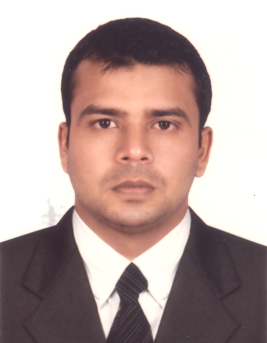 M.Com & B.Com Accounting Professional with UAE experience (11 Years)Email: shajeer.52630@2freemail.comLanguages:			English, Malayalam, Hindi and ArabicNationality:			IndiaMarital Status:			MarriedDriving License:			United Arab Emirates (In Process)ObjectiveSeeking challenging and rewarding middle level position in finance and accounting across multinational or local organizations, demanding high standards of quality and precision and providing opportunities to amalgamate my personal enrichment with professional goals.Profile SummaryI am passionate and energetic  finance professional with more than eleven (11+) years of diversified experience in multicultural working environment, combining broad exposure in all aspects of Finance and Accounts.I hold a Masters Degree and Bachelors Degree in Commerce (B.Com) and Diploma in Computerised Financial Accounting.I am proficient in using CITRIX software (ORACLE based), Tally, Dac Easy, Peachtree, QuickBooks, Microsoft Office Tools and other accounting software applications.Key Competencies and Skills	Accounts and FinancePayroll ManagementProcurement SkillsFinancial ReportingMIS ReportsInventory ManagementReconciliation of AccountsCash Flow ManagementCredit ControlAging AnalysisAccounts PayableAccounts ReceivableGeneral Ledger AccountingProfessional ExperienceSMART OFFICE SOLUTIONS LLC. – Dubai, United Arab Emirates	        Mar 2008 to PresentASST.FINANCE MANAGERFinancial Accounting and BankingPreparing financial accounts on monthly basis and generating financial reports.Assisting in drafting multiple financial reports and feasibilities for the projects.Maintaining and updating Fixed Assets Register.Preparing Sales and Benefit reports at end of each month.Preparing and updating retail invoices, GRN, debit and credit notes.Ensuring deposit and clearance of cheque and managing Post Dated Cheque, Overdraft and Overseas Payments.Reconciling ledger accounts with banks, vendors and debtors.Logistics, Administration and Human Resource ManagementClearing materials imported through Land, Marine and Airway Shipment.Updated practical knowledge regarding bills of lading, airway bill, certificate of origin and other related documents.Preparing quotations, local and international purchase orders.Negotiating with local and international suppliers and shipment companies.Corresponding with suppliers, banks and international parties.Managing furniture and interior laborers and their payroll as per WPS system.Processing visa and other related legal requirements for workers.Maintaining and updating attendance register along with leave, bonus, increment, overtime and advance/ deduction details.Projects of Smart Office Solutions (Provided Services: Furniture and Interior):Dubai International Airport – Terminal 3						FurnitureDubai Police GHQ – CID Project							FurnitureMinistry of Environment and Water						FurnitureGulf Drug Barsha Office – Business Bay, Dubai					Interior and FurnitureDubai Police Rescue and Transport						InteriorAwqaf and Minors Affairs Foundation						InteriorEmirates Islamic Bank – Various Branches					InteriorAmerican Life Insurance								InteriorAl Barsha Hotel Residence							InteriorEmirates Authority for STD and Metrology					InteriorMohammed and Associates – India						Feb 2004 to Dec2007Assistant Accountant cum AdministratorResponsibilities:
Assisting in preparing financial accounts.Entering accounting transactions in relevant general ledgers on daily basis.Maintaining and updating accounts payable and accounts receivable.Managing inventory and preparing stock reports.Reconciling accounts with banks and rectifying any discrepancy.Procurement process managing and coordinating with vendors.Preparing and updating expenses record with supporting documents.Managing and updating business record and documentation.Academic and Professional QualificationsMasters Degree in Commerce                                                2010     Kannur University-IndiaBachelors of Commerce (B.Com)			2005	Calicut University – IndiaDiploma in Computerized Financial Accounting		2004	 IndiaIT SkillsI am proficient in using CITRIX software (ORACLE based), Tally, Dac Easy, Peachtree, QuickBooks, Microsoft Office Tools and other accounting software applications.